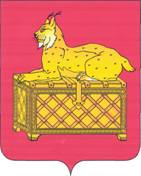 РЕВИЗИОННАЯ КОМИССИЯМУНИЦИПАЛЬНОГО ОБРАЗОВАНИЯг. БОДАЙБО И РАЙОНАЗАКЛЮЧЕНИЕ № 01-9/1зпо результатам экспертно- аналитического мероприятияЭкспертиза проекта решения Думы г. Бодайбо и района« О внесении изменений и дополнений в решение Думы г. Бодайбо и района от 11.05.2020 № 13-па»               Утвержденораспоряжением председателя                       Ревизионной комиссии    от 01.04.2022 № 32-п             Основание проведения экспертно- аналитического  мероприятия:   План деятельности Ревизионной комиссии г.Бодайбо и района на 2022 год,                  (пункт годового плана деятельности Ревизионной комиссии)Предмет экспертно-  аналитического  мероприятия:  Проект решения Думы г. Бодайбо и района« О внесении изменений и дополнений в решение Думы г. Бодайбо и района от 11.05.2020 № 13-па».Наименование объекта (объектов) экспертно- аналитического  мероприятия: Администрация муниципального образования г. Бодайбо и района (Администрация г. Бодайбо и района)                     (полное и сокращенное наименование объекта экспертно -  аналитического мероприятия )          Срок проведения экспертно- аналитического  мероприятия:                        01апреля   2022 г. Основные выводы:           Заключение  Ревизионной комиссии муниципального образования г. Бодайбо и района на проект решения Думы г. Бодайбо и района « О внесении изменений и дополнений в решение Думы г. Бодайбо и района от 11.05.2020 № 13-па»    подготовлено в соответствии с ч.2 ст. 157 Бюджетного кодекса Российской Федерации ( далее – БК РФ) ,  Федеральным  законом  от 07.02.2011 № 6-ФЗ «Об общих принципах организации и деятельности контрольно-счетных органов субъектов Российской Федерации и муниципальных образований», Положением о Ревизионной комиссии муниципального образования г.Бодайбо и района, утвержденным Решением Думы муниципального образования г.Бодайбо и района от 19.12.2012 № 30-па (с изменениями и дополнениями), планом работы Ревизионной комиссии на 2022 год,  распоряжением  председателя Ревизионной комиссии от  01.04.2022                      № 31-п.      Проект решения  Думы г. Бодайбо и района « О внесении изменений и дополнений в решение Думы г. Бодайбо и района от 11.05.2020 № 13-па»направлен   в Ревизионную комиссию г. Бодайбо и района 01.04.2022.Соблюдения бюджетного и иного законодательства исполнительным органом местного самоуправления  при разработке Проекта решения , финансово –экономическая экспертиза Проекта решения.            Представленный на экспертизу проект решения Думы г. Бодайбо и района « О внесении изменений и дополнений в решение Думы г. Бодайбо и района от 11.05.2020 № 13-па» ( далее- Проект решения) подготовлен отраслевым  отделом  по управлению муниципальным имуществом и земельным отношениям администрации г. Бодайбо и района, осуществляющий полномочия в области проведения политики муниципального образования г. Бодайбо и района в области имущественных и земельных отношений (далее – ОУМИиЗО).        По результатам финансово- экономической экспертизы проекта решения установлено.         Проектом Решения предлагается внести изменения  и дополнения в решение Думы г. Бодайбо и района от 11.06.2020 № 13-па « Об утверждении Прогнозного плана приватизации муниципального имущества муниципального образования г. Бодайбо и района на 2020-2022 годы» ,  в части внесения изменения ( дополнения) раздела 1 « Перечень объектов муниципальной собственности, подлежащих приватизации» :- дополнить строками следующего содержания:       Пунктом  3.1 Положения  « О приватизации муниципального имущества муниципального образования г. Бодайбо    и района» утвержденного решением Думы г. Бодайбо и района от 04.05.2009 № 16-па ( с изменениями от 10.06.2021 № 12-па) ( далее- Положение № 16-па) к полномочиям Думы г. Бодайбо и района по приватизации муниципального имущества относится , в том числе утверждение Прогнозного плана приватизации муниципального имущества муниципального образования г. Бодайбо и района.         Решением Думы г. Бодайбо и района   от 11.06.2020г. № 13-па утвержден Прогнозный план  приватизации муниципального имущества муниципального образования г. Бодайбо и района на 2020-2022 годы ( далее – Прогнозный план) .  Прогнозный план сформирован и утвержден сроком на три года,  что соответствует пункту 4.1 Положения № 16-па.       Согласно предоставленной к Проекту решения пояснительной записки, основной целью принятия решения  является повышение эффективности использования муниципального имущества, увеличение доходной части бюджета и снижение расходов на содержание муниципального имущества.        Предлагаемые проектом решения   к утверждению    изменения в прогнозный план на 2022 год содержат- перечень объектов муниципальной собственности , подлежащих приватизации в 2022 году, с указанием характеристик имущества и планируемых сроков приватизации, содержит прогноз поступлений средств от приватизации  , оценку рыночной стоимости объектов согласно отчета независимого оценщика:     1.   Нежилое помещение с кадастровым номером 38:22:000054:1204, площадью 99,2кв.м., расположено в цокольном этаже многоквартирного жилого дома по адресу: Иркутская область, г. Бодайбо, ул. Карла Либкнехта, 54, помещение № 7. Требуется ремонт помещения.Данное помещение предоставлено по договору аренды от  27.05.2019 № 7 сроком на 5 лет ИП Губа Е.И. по результатам конкурса.Оценку рыночной стоимости данного помещения проводило ООО «Аксерли» в рамках муниципального контракта от 18.02.2022 № 008. Рыночная стоимость согласно отчету независимого оценщика от 25.02.2022 №  162/02 составляет 2 029 766 рублей, без учета НДС.      2. Нежилое здание с кадастровым номером 38:22:040001:1338,  площадью 307,7кв.м., расположенное по адресу: Иркутская область, Бодайбинский район,   п.Мамакан, ул.Красноармейская, д. 26. Требуется капитальный ремонт.Ранее данное здание находилось в оперативном управлении у Муниципального казенного учреждения культуры «Централизованная библиотечная система г. Бодайбо и района» и использовалось под библиотеку.В 2021 году ООО «Байкал-Инжиниринг» было проведено обследование строительных конструкций здания библиотеки, по результатам которого выдано техническое заключение.  В процессе обследования установлено, что строительные конструкции здания находятся в аварийном техническом состоянии и даны  рекомендации о необходимости  выполнения  капитального ремонта здания, включающие в себя:- замену трех верхних венцов по периметру здания в осях
А-Г/2-6;- полную замену перекрытия здания по осям А-Г/2-6;- стяжку участков стен по оси Г;- замену по оси Г/2-6 подоконного бруса, установление смывов;- восстановительные работы штукатурки стен по осям А-Г/2-6.Затраты на восстановительные работы сопоставимы с затратами на
новое строительство. В связи с чем, проведение капитального ремонта за счет средств бюджета муниципального образования г. Бодайбо и района экономически нецелесообразен.Оценку рыночной стоимости данного здания проводила ИП Козлова М.Ю. в рамках муниципального контракта от 14.03.2022 № 027. Рыночная стоимость согласно отчету независимого оценщика от 23.03.2022 № ОЦ-Б-2022-2 составляет 501 688,00 рублей, без учета НДС.Ожидаемое поступление денежных средств от приватизации муниципального имущества от вышеуказанных объектов и от продажи объектов в рамках  Федерального  закона от 22.07.2008 N 159-ФЗ (ред. от 08.06.2020) "Об особенностях отчуждения недвижимого имущества, находящегося в государственной или в муниципальной собственности и арендуемого субъектами малого и среднего предпринимательства, и о внесении изменений в отдельные законодательные акты Российской Федерации" предыдущие годы составит 3 280тыс.руб.Следует отметить,  что пояснительная записка не содержит кадастровую и балансовую стоимость объектов.Вывод.По результатам экспертизы установлено,  что представленный проект решения соответствует Федеральному закону от 21.12.2001 N 178-ФЗ  "О приватизации государственного и муниципального имущества», Положению « О приватизации муниципального имущества муниципального образования г. Бодайбо    и района» утвержденного решением Думы г. Бодайбо и района от 04.05.2009 № 16-па.Ревизионная комиссия г. Бодайбо и района  полагает, что проект решения  Думы г. Бодайбо и района « О внесении изменений и дополнений в решение Думы г. Бодайбо и района от 11.05.2020 № 13-па»  может быть рассмотрен Думой г. Бодайбо и района. Председатель  Ревизионной комиссии                                                           О.М. ШушуноваИсполнитель Аудитор                                                                                   В.Н. Баркаева№п/пНаименованиеобъектаприватизацииМестонахожденияобъектаХарактеристикаобъектаСпособприватизацииСрок приватизациив  т. ч.Срок приватизациив  т. ч.Срок приватизациив  т. ч.20202021202220221234567884.Нежилое помещение с кадастровым номером 38:22:000054:1204Иркутская обл.,              г.Бодайбо, ул. Карла Либкнехта, д.54, помещение № 7Нежилое помещение, площадью 99,2кв.м., расположено в цокольном этаже многоквартирного жилого дома. Требуется ремонт.электронный аукцион--2кв.2кв.5.Нежилое зданиес кадастровым номером 38:22:040001:1338Иркутская обл.,Бодайбинский район,   п.Мамакан, ул.Красноармей-ская, д. 26Нежилое здание, площадью 307,7кв.м.Требуется капитальный ремонт.электронный аукцион--2кв.2кв.Объекты имуществаРыночная стоимость согласно отчета независимого оценщика ( в рублях)Нежилое помещение с кадастровым номером 38:22:000054:1204, площадью 99,2кв.м., расположено в цокольном этаже многоквартирного жилого дома по адресу: Иркутская область, г. Бодайбо, ул. Карла Либкнехта, 54, помещение № 7.2 029 766,00Нежилое здание с кадастровым номером 38:22:040001:1338,  площадью 307,7кв.м., расположенное по адресу: Иркутская область, Бодайбинский район,   п.Мамакан, ул.Красноармейская, д. 26501 688,002 531 454,0